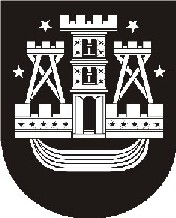 KLAIPĖDOS MIESTO SAVIVALDYBĖS TARYBASPRENDIMAS DĖL KLAIPĖDOS MIESTO SAVIVALDYBĖS NEĮGALIŲJŲ SOCIALINĖS INTEGRACIJOS 2013–2015 METŲ PROGRAMOS PATVIRTINIMO 2013 m. birželio 27 d. Nr. T2-157KlaipėdaVadovaudamasi Lietuvos Respublikos vietos savivaldos įstatymo (Žin., 1994, Nr. 55-1049; 2008, Nr. 113-4290, Nr. 137-5379; 2009, Nr. 77-3165) 16 straipsnio 2 dalies 40 punktu, Lietuvos Respublikos neįgaliųjų socialinės integracijos įstatymo (Žin. 1991, Nr. 36-969; 2004, Nr. 83-2983; 2010, Nr. 60-2958) 16 straipsnio 2 dalies 5 punktu, Klaipėdos miesto savivaldybės taryba nusprendžiapatvirtinti Klaipėdos miesto savivaldybės neįgaliųjų socialinės integracijos 2013–2015 metų programą (pridedama).Savivaldybės meras                                                  Vytautas Grubliauskas